图 书 推 荐中文书名：《以古驰之名：一段时尚家族的真情往事》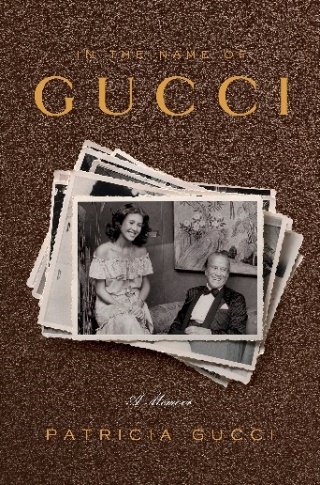 英文书名：IN THE NAME OF GUCCI: A MEMOIR作    者：Patricia Gucci出 版 社：Crown Archetype代理公司：ANA/Lauren Li页    数：320页出版时间：2016年5月代理地区：中国大陆、台湾地区审读资料：电子稿类    型：传记和回忆录版权已授：2017年授权北京联合出版公司，版权已回归中简本出版记录书  名：《以古驰之名：一段时尚家族的真情往事》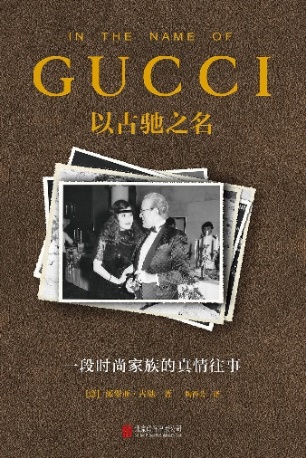 作  者：（美）派翠亚·古驰出版社：北京联合出版公司译  者：陶尚芸出版年：2017年4月页  数：266页定  价：49元装  帧：平装内容简介：《以古驰之名》为古驰家族第三代传人派翠亚·古驰（Patricia Gucci）的回忆录，主要讲述了父亲阿尔多·古驰（Aldo Gucci）与母亲布鲁娜（Bruna Palombo）不为人知的爱情故事。古驰家族因其种种内斗与不和而为众人所知，本书则站在站在阿尔多·古驰的角度，以阿尔多和布鲁娜的情感生活为线索，呈现出阿尔多这位时尚界传奇人物真实的一面：古驰帝国掌门人，现实版霸道总裁，历经家庭成员的阴谋背叛，却在爱情里得到拯救。讲述古驰帝国内斗背后的真相。古驰帝国的家族内斗可谓血雨腥风，兄弟相残，父子反目，最后一代掌门人毛里奇奥·古驰更是为前妻暗杀。本书作者以亲历者的身份揭示这场家族内斗的缘由与经过，其真相令人扼腕。同时，本书深度解密高端奢侈品牌的成长史。作者派翠亚·古驰为古驰家族第三代传人，曾亲自参与运营家族事业，她详细介绍了古驰帝国的诞生及其每一个成功的契机，揭示了古驰由一个不起眼的皮革店成长为高端奢侈品牌的历史。作者简介：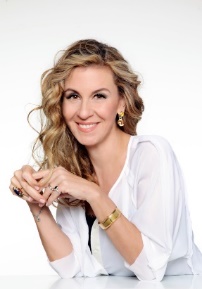 派翠亚·古驰（Patricia Gucci），古驰家族第二代掌门人阿尔多·古驰与第二任妻子布鲁娜（Bruna Palombo）之女。派翠亚出生于伦敦，先后于英国、意大利、瑞士等国接受教育，于1982年成为古驰董事会的一员，并多次担任古驰的模特媒体评价：    “引人入胜，苦乐参半。”                  ——《柯克斯书评》（Kirkus Reviews）“史诗般的激情、令人厌恶的贪婪、邪恶的背叛，仿佛出自莎翁亲笔。”——《书单》（Booklist）谢谢您的阅读！请将反馈信息发至：李文浩（Lauren Li）安德鲁·纳伯格联合国际有限公司北京代表处北京市海淀区中关村大街甲59号中国人民大学文化大厦1705室邮编：100872电话：010-82449901传真：010-82504200Email：Lauren@nurnberg.com.cn网址：http://www.nurnberg.com.cn
微博：http://weibo.com/nurnberg豆瓣小站：http://site.douban.com/110577/新浪微博：安德鲁纳伯格公司的微博_微博 (weibo.com)微信订阅号：ANABJ2002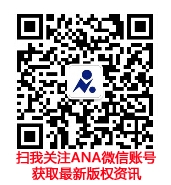 